Restaurování kamenných vázHrad ZnojmoCenová nabídka-návrh restaurátorských prací1. restaurování kamenných váz s podstavci (mušlový vápenec), 2ks      Jedná se o dvě zdobné vázy, které jsou umístěny na sloupcích hradního mostu.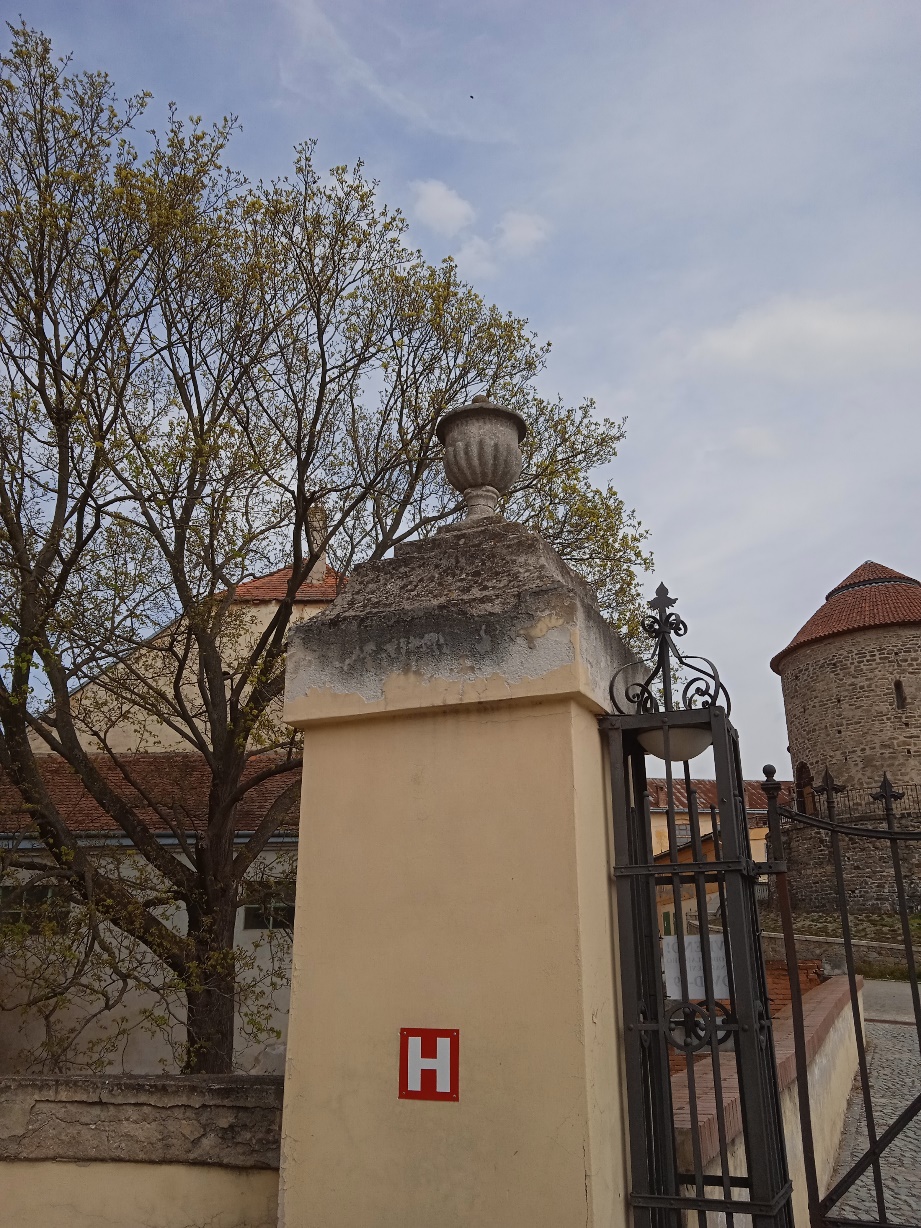       Postup prací:Stavba lešení Zjištění stávajícího stavu váz (prasklý krček vázy)Mechanické čištění (špachtle, dláta)Odstranění organických náletových depozitůPoužití čistící pasty a biocidních přípravků vhodných k restaurováníMytí mírně tlakovou vodouKonsolidace kameneArmování nerezovou armaturouDoplnění umělým probarveným kamenemModelace + napodobení struktury kameneZávěrečná patina doplňkůPoužití biocidního preventivního přípravkuZávěrečný hydrofobní nátěrZávěrečná restaurátorská zpráva + fotodokumentace        Cena.....................................................................................                      ,-Kč bez DPH2. oprava kamenných pískovcových váz s podstavci, 6ks     + madla zídky cca 14bm     Jedná se o kopie vápencových váz (pískovec) s e zděnými podstavci a madla zděné zídky.     Nacházejí se na nádvoří hradu, při vstupu do hradního parku.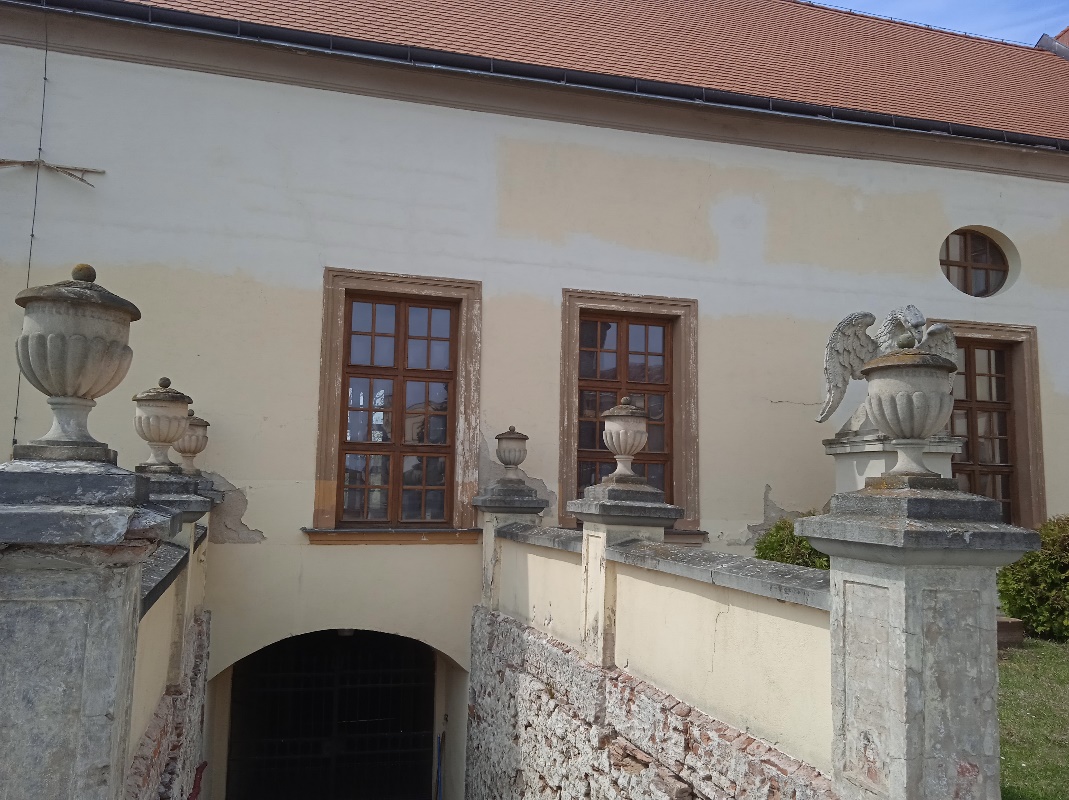          Postup prací:Odstranění náletových depozitůOdstranění degradovaných částíMytí tlakovou vodouZjištění stavu kamenných váz a jejich opravaDoplnění chybějících částí na podstavcích a madlech zídkyBarevné sjednocení doplňkůPoužití preventivních biocidních přípravkůZávěrečná hydrofobizace          Cena .......................................................................................                   ,-Kč bez DPH        Cena celkem...........................................................,-Kč bez DPH